Vsebinska in tehnična navodila za elektronsko izmenjevanje podatkov o MEDICINSKIH PRIPOMOČKIHKazaloKazalo	2Uvod	3Javni razpis	3Pogodba z dobavitelji - redna izmenjava	31.	Namen in vsebinska pravila izmenjave podatkov	41.1.	Namen	41.2.	Vsebinska pravila izmenjave podatkov	41.3.	Zamenjava artikla	42.	Nabor in pomen podatkov	43.	Struktura podatkov	103.1.	Podatki o pošiljki, Pošiljatelj, SeznamMTP, Kontrolni zapis	103.2.	PodatkiOArtikluMTP	113.3.	Napake Artikel / Napake Rezervni deli za popravila / Napake Rezervni deli za vzdrževanje	124.	XML pretvornik in struktura podatkov za ASCII datoteko	125.	Kontrola podatkov na ZZZS in razreševanje napak	155.1.	Prvi sklop kontrol, tehnične kontrole	155.2.	Drugi sklop kontrol, vsebinske kontrole	155.2.1.	Seznam vsebinskih kontrol	166.	Pošiljanje podatkov (Dobavitelj  ZZZS) – Redna izmenjava	207.	Pošiljanje podatkov (ZZZS  Dobavitelj) – Redna izmenjava	208.	Naslov elektronskega predala ZZZS	219.	Šifriranje podatkov	2110.	Kontaktne osebe	2110.1.	Javni razpis	2110.2.	Redna izmenjava	2111.	Seznam šifrantov	2311.1.	Šifrant vrst MP	2311.2.	Šifrant skupin	2311.3.	Šifrant proizvajalcev in pooblaščenih predstavnikov	2311.4.	Šifrant osnovnih pakiranj	2312.	Priloge	23UvodTa dokument je namenjen: ponudnikom medicinskih pripomočkov, ki se prijavljajo na razpis in dobaviteljem medicinskih pripomočkov, ki imajo z Zavodom za zdravstveno zavarovanje Slovenije (v nadaljevanju ZZZS) že sklenjeno pogodbo o zagotavljanju medicinskih pripomočkov (v nadaljevanju MP) v breme obveznega zdravstvenega zavarovanja (v nadaljevanju OZZ). Pripravljen je na podlagi četrtega odstavka 8. člena Dogovora o preskrbi z medicinskimi pripomočki št. 171-37/2022-DI/22 z dne 9. 11. 2023, ki napotuje, da posredovanje podatkov o vrstah MP in artiklih poteka po elektronski poti v skladu z navodili ZZZS. Vse spremembe, ki se nanašajo na izmenjavo podatkov in informacijsko podporo o vrstah MP in artiklih, ki so predmet pogodbe z ZZZS, dobavitelji urejajo skladno z navodili ZZZS. Javni razpisNa podlagi Zakona o zdravstvenem varstvu in zdravstvenem zavarovanju je ZZZS dolžan izvesti vsako leto javni razpis za izvajanje programov izdaje in izposoje MP, na katerega se lahko prijavijo ponudniki MP, ki še nimajo sklenjene pogodbe z ZZZS. Prav tako je v Dogovoru o preskrbi z MP navedeno, da ZZZS lahko sklepa pogodbe s ponudniki MP samo na podlagi izvedenega javnega razpisa. Priloga k ponudbi mora biti seznam pripomočkov (artiklov), pripravljen v skladu s tem navodilom, ki jih bo ponudnik MP zagotavljal, če bo z njim sklenjena pogodba. V navodilih je prikazana XML shema in šifranti, ki so priloga razpisne dokumentacije. Če ni posebej navedeno, je namesto izraza ponudnik MP lahko uporabljen izraz dobavitelj MP.Pogodba z dobavitelji - redna izmenjavaDobavitelji in ZZZS si elektronsko izmenjujejo podatke o MP. Podatke o artiklih v skladu s temi navodilom pošiljajo dobavitelji MP (v nadaljevanju dobavitelji), ki imajo sklenjeno Pogodbo o izdaji, izposoji ali o izdaji in izposoji z medicinskimi pripomočki, na podlagi izvedenih javnih razpisov od leta 2009 dalje in Dogovora o preskrbi z medicinskimi pripomočki št. 171-37/2022-DI/22z dne 9. 11. 2023. Navedeni način izmenjave podatkov o artiklih je namenjen dobaviteljem, s katerimi ima ZZZS sklenjeno Pogodbo o izdaji, izposoji ali o izdaji in izposoji z medicinskimi pripomočki.Dobavitelji ZZZS-ju sporočajo podatke o novih artiklih in o artiklih, ki jih ne bodo več zagotavljali zavarovanim osebam v breme sredstev OZZ (v nadaljevanju zaključeni artikli). Dobavitelji podatke o novih artiklih in podatke o zaključenih artiklih posredujejo v ločenih pošiljkah (datotekah).Izmenjava podatkov omogoča tudi posredovanje celotnega seznama artiklov MP (čistopis) od ZZZS k dobaviteljem. Dobavitelj za naročilo tega seznama posreduje zahtevo pristojnemu delavcu ZZZS za sklepanje pogodb. Dobavitelj zahtevo posreduje telefonsko ali po e-pošti.Namen in vsebinska pravila izmenjave podatkovNamenNamen elektronske izmenjave podatkov je zagotoviti hitro in enostavno poročanje podatkov o novih artiklih in spremembe v seznamu artiklov, ki jih zagotavlja dobavitelj. V nadaljevanju teh navodil je predstavljen nabor in obveznost navajanja podatkov za posamezen pripomoček (artikel). V teh navodilih navedeni šifranti so objavljeni na spletni strani ZZZS, in sicer na povezavi: https://partner.zzzs.si/sifranti/Vsebinska pravila izmenjave podatkovZa artikle v okviru določene vrste MP, za katere ni določen cenovni standard oz. dnevna izposojnina (torej velja dogovorjena cena s pogodbo), se najprej ugotavlja njihova ustreznost glede na namen ob upoštevanju zdravstvenih stanj in drugih pogojev, ki veljajo za posamezno vrsto MP in se potem dogovori pogodbena cena. Na podlagi potrditve ZZZS, dogovorjene pogodbene cene in morebitnih rezervnih delov, se lahko v primerih teh pripomočkov dopolni veljavni seznam pripomočkov (artiklov).Zamenjava artiklaV primeru zamenjave artikla zaradi kakršnekoli spremembe podatkov, razen interne šifre artikla, dobavitelj lahko posreduje le podatek o novem artiklu. Na ZZZS se bo artikel za to interno šifro zaključil in na pogodbo dodal artikel z novimi podatki. V tem primeru ni potrebno posredovati pošiljke za zaključevanje in za dodajanje, temveč samo za dodajanje. Ta način se lahko uporabi v primerih: zamenjava rezervnih delov, opis tehničnih lastnosti ipd.Nabor in pomen podatkovNabor podatkov je naslednji:Ena pošiljka vsebuje podatke enega dobavitelja. Dobavitelj je dolžan posredovati urejene (sortirane) podatke po šifrah vrst MP, znotraj šifer vrst MP pa po internih šifrah artiklov MP.Podrobno tipe in dolžine podatkov, kakor tudi možne nabore vrednosti in druge omejitve glede vsebine podatkov določata XML Shema in struktura ASCII datoteke.Struktura podatkovPodatki se pošiljajo na ZZZS v obliki XML dokumentov. V naslednji shemi je predstavljena struktura XML dokumenta, ki se uporablja za te potrebe.Podatki o pošiljki, Pošiljatelj, SeznamMTP, Kontrolni zapis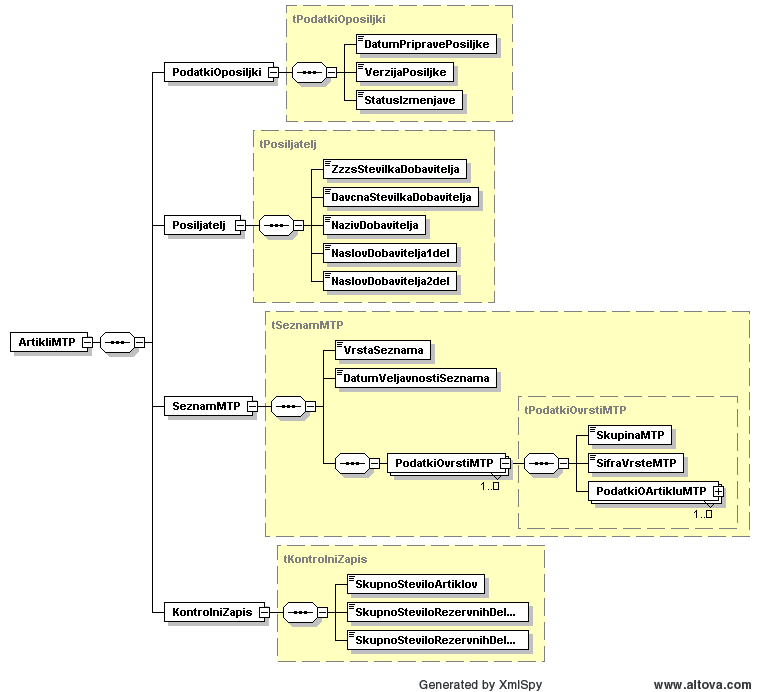 PodatkiOArtikluMTP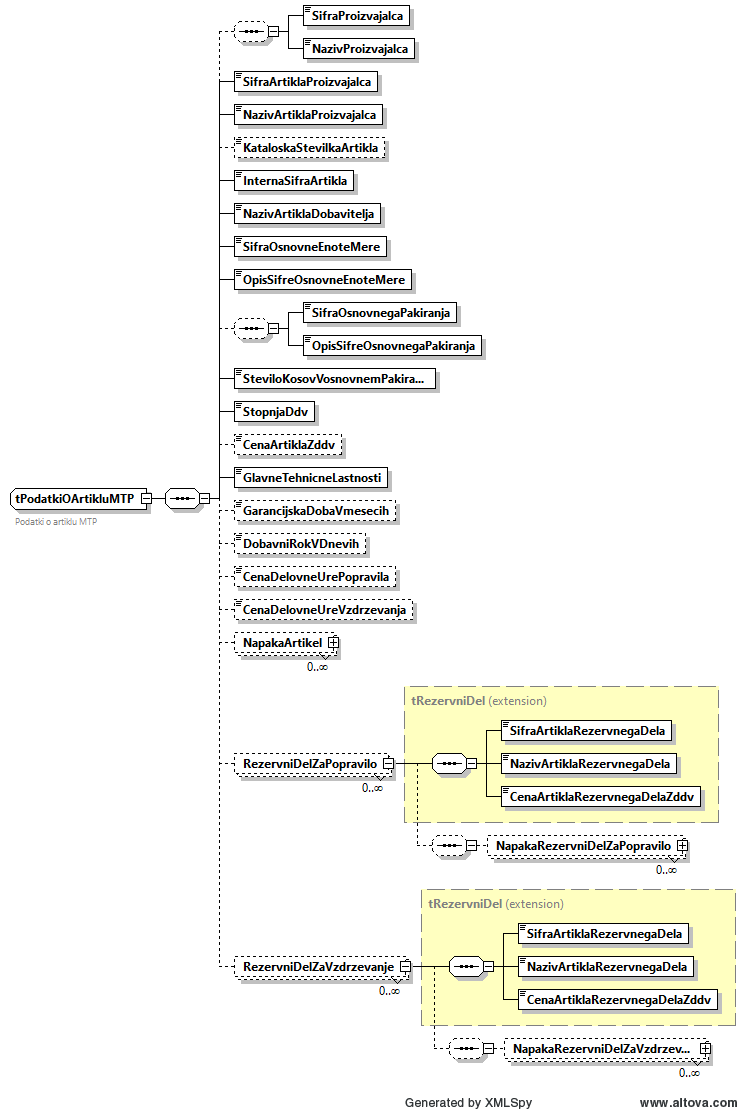 Napake Artikel / Napake Rezervni deli za popravila / Napake Rezervni deli za vzdrževanje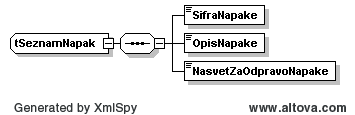 XML pretvornik in struktura podatkov za ASCII datotekoV nadaljevanju je podana struktura podatkov v ASCII obliki. Dobavitelji lahko pripravijo podatke v ASCII obliki, skladno s podano strukturo. ZZZS dobaviteljem in njihovim programskim hišam zagotavlja programski pretvornik za prevedbo podatkov iz ASCII oblike v XML. Pretvornik je pripravljen za klic iz ukazne vrstice, kar omogoča, da se pretvornik integrira v programsko opremo dobavitelja in se podatki pretvarjajo avtomatizirano. Pomen in formati podatkovnih tipov:IN  	celoštevilski; numeričen podatek; navaja se desno poravnano, brez vodilnih ničel; če je dolžina podatka krajša od dovoljene, je potrebno na levi strani dodati presledkeIN/VN	celoštevilski; numeričen podatek; navaja se desno poravnano; če je dolžina podatka krajša od dovoljene, je potrebno dodati vodilne ničleTX  	alfanumeričen podatek; navaja se levo poravnano; piše se z velikimi črkami; če je podatek krajši od dovoljene dolžine je potrebno na koncu dodati presledkeDT  	datumski podatek; navaja se levo poravnano; piše se v formatu LLLL-MM-DD, kjer so DD dan, MM mesec in LLLL letoDE  	numeričen podatek, pri dolžini podatka prva številka označuje seštevek celih in decimalnih mest, druga številka pa število decimalnih mest, navaja se desno poravnano, če je dolžina podatka krajša od dovoljene je potrebno dodati vodilne ničle, število se navaja brez decimalne vejice ali pike.Zapisi v ASCII datoteki se morajo navajati po naslednjem vrstnem redu:.Vsak zapis v datoteki mora biti zaključen z znakoma CR in LF.Kontrola podatkov na ZZZS in razreševanje napakZZZS prejete podatke kontrolira.Za pošiljke sprejete v delovnih dneh do 12. ure, bodo tehnične in vsebinske kontrole izvedene isti dan, sicer pa naslednji delovni dan.Prvi sklop kontrol, tehnične kontrolePrvi sklop kontrol so tehnične kontrole:Preverjanje pravilnosti navajanja podatkov v Zadevi (Subject) sporočila.Preverjanje pravilnosti šifriranja in elektronskega podpisa in ugotavljanje avtentičnosti pošiljatelja (skladnost s podatki dobavitelja v datoteki).Preverjanje verzije pošiljke, da je skladna s trenutno veljavno verzijo XML Sheme.Preverjanje statusa izmenjave (testna izmenjava, produkcijska izmenjava).Preverjanje pravilnosti oblike podatkov v XML dokumentu po XML shemi.Na podlagi izvedenih tehničnih kontrol bo ZZZS za vsako prejeto pošiljko pripravil prvo povratno elektronsko sporočilo, v katerem bo dobavitelja obvestil o prejemu podatkov in o rezultatih tehničnih kontrol nad podatki. V primeru uspešnega prejema bo ZZZS posredoval obvestilo:Vaši podatki so bili uspešno sprejeti.V primeru neuspešnega prejema bo ZZZS posredoval obvestilo:Vaši podatki niso bili uspešno sprejeti. »Opis napake«.V primeru, da bodo podatki tehnično nepravilni (ugotovljene napake pri tehničnih kontrolah), bo ZZZS zavrnil celo pošiljko. V povratnem elektronskem sporočilu bo ZZZS navedel vzrok napake. Dobavitelj bo podatke lahko popravil in pošiljko poslal ponovno. Povratno elektronsko sporočilo bo ZZZS naslovil na elektronske naslove dobaviteljev, iz katerih so bili podatki poslani na ZZZS.Drugi sklop kontrol, vsebinske kontroleDrugi sklop kontrol so vsebinske kontrole. Vse napake, ki jih ZZZS ugotovi pri vsebinskih kontrolah, posreduje dobavitelju v povratni pošiljki (datoteki), ki je priponka v drugem elektronskem sporočilu.Za vsako napako ZZZS v povratni pošiljki dobavitelju posreduje naslednje podatke:šifra napake,opis napake innavodilo za odpravo napake.Povratna pošiljka vsebuje seznam vseh artiklov z napakami in seznam artiklov, pri katerih niso bile ugotovljene napake.Artiklov z napakami ZZZS ne uvrsti v veljavni seznam artiklov v skladu s pogodbo dobavitelja oziroma ne zaključi.Seznam vsebinskih kontrolPošiljanje podatkov (Dobavitelj  ZZZS) – Redna izmenjavaPodatke dobavitelji pošiljajo po običajni elektronski pošti. Pri pošiljanju podatkov o artiklih se v predmet elektronskega sporočila ZZZS (Zadeva oz. Subject) navede naslednji tekst:IARTxxxxxxxxxkjer je xxxxxxxxx 9 mestna ZZZS številka pogodbenega dobavitelja, ki mora biti desno poravnana in z vodečimi ničlami. Predpona IART je konstanta in se mora navesti z velikimi črkami.Poimenovanje datoteke priponke, pripete v elektronsko sporočilo, je poljubno.Maksimalna dolžina imena datoteke je 40 znakov.Končnica datoteke je ».ZIP« (glej poglavje 9 o šifriranju podatkov).Vsako elektronsko sporočilo ima lahko pripeto le eno tovrstno datoteko.Pošiljanje podatkov (ZZZS  Dobavitelj) – Redna izmenjavaZZZS dobavitelju pošilja sezname artiklov: povratne informacije o izvedenih kontrolah podatkov o artiklih in na zahtevo dobavitelja celoten trenutno veljaven seznam artiklov.Pri pošiljanju podatkov o artiklih MP bo ZZZS v predmet elektronskega sporočila (Zadeva oz. Subject) navedel naslednji tekst:IARTxxxxxxxxx  »Tekst«kjer je xxxxxxxxx 9 mestna ZZZS številka dobavitelja (desno poravnana in z vodečimi ničlami). Predpona IART je konstanta. »Tekst« je odvisen od vrste seznama.Primeri poimenovanja pošiljke v Subjectu:Povratna elektronska sporočila s povratnimi pošiljkami, ki bodo vsebovale rezultate vsebinskih kontrol (in sezname vseh artiklov), bodo posredovane na elektronski naslov dobavitelja, s katerim razpolaga ZZZS.Naslov elektronskega predala ZZZSNaslov elektronskega predala za testno izmenjevanje podatkov:test_mtp_artikli@b2b.zzzs.siNa ta elektronski naslov se pošiljajo vse pošiljke v obdobju testiranja elektronskega izmenjevanja podatkov pred prehodom v redni način izmenjevanja.Naslov elektronskega predala za redno izmenjevanje podatkov:mtp_artikli@b2b.zzzs.siNa ta elektronski naslov se pošiljajo pošiljke v rednem (produkcijskem) načinu izmenjevanja podatkov.  Šifriranje podatkovZa šifriranje podatkov se uporablja programsko orodje 7ZIP. 7ZIP je odprtokodno, brezplačno orodje za komprimiranje datotek, ki omogoča tudi zaščito (šifriranje) datotek, s čimer se zagotovi varnost podatkov.Novi pogodbeni dobavitelji dobijo geslo, s katerim zaščitijo datoteko, ki jo pošljejo na ZZZS. Enako zaščiteno datoteko dobijo tudi vrnjeno.Podrobnejša navodila glede uporabe programske opreme 7ZIP so na voljo na povezavi Navodilo za uporabo programske opreme 7ZIP za komprimiranje in šifriranje podatkov.Kontaktne osebeJavni razpisKontaktni osebi za vsebinska vprašanja:Maja Logar	ZZZS, Direkcija, Miklošičeva 24, 1507 Ljubljana	tel.: 01/30-77-276	e-pošta: razpis_mp@zzzs.siAlenka Sintič	ZZZS, Direkcija, Miklošičeva 24, 1507 Ljubljana	tel.: 01/30-77-578	e-pošta: razpis_mp@zzzs.si Redna izmenjavaKontaktni osebi za vsebinska vprašanja:V zvezi z vsebinskimi vprašanji se dobavitelj obrne na odgovorno osebo ZZZS, s katero se urejajo spremembe pogodbe. Lekarne, optikeRenata Praća	ZZZS, OE Kranj, Izpostava Škofja Loka, Stara cesta 12, 4220 Škofja Loka	tel.: 04/50-23-316	e-pošta: mp.lekarne-optiki@zzzs.siSpecializirane prodajalne, čevljarjiJanez Jurjevčič	ZZZS, OE Koper, Martinčev trg 2, 6000 Koper - Capodistria	tel.: 05/66-87-316	e-pošta: mp.spec-prod@zzzs.siKontaktni osebi za tehnično podporo:Sonja Klančnik	ZZZS PE Informacijski center, Miklošičeva 24, 1507 Ljubljana	tel.: 01/30-77-481	e-pošta: sonja.klancnik@zzzs.siBoris Brence	ZZZS PE Informacijski center, Miklošičeva 24, 1507 Ljubljana	tel.: 01/30-77-513	e-pošta: boris.brence@zzzs.siKontaktna oseba za gesla in 7ZIP:Dejan Došenović	ZZZS PE Informacijski center, Miklošičeva 24, 1507 Ljubljana	tel.: 01/30-77-405	e-pošta: dejan.dosenovic@zzzs.siSeznam šifrantovNavedeni so šifranti, ki se uporabljajo pri pošiljanju podatkov o artiklih MP. Šifranti so objavljeni na spletni strani ZZZS. Šifrant vrst MPŠifrant je dostopen na povezavi Šifranti - Portal za izvajalce (zzzs.si) in sicer na najnovejšem zapisu objave (Številka), v čistopisu šifrantov, naveden na kazalu pod šifro »15.40 – Vrste MP«, kjer se s klikom tudi izbere šifrant za prikaz.Šifrant skupinŠifrant je dostopen na povezavi Šifranti - Portal za izvajalce (zzzs.si) in sicer na najnovejšem zapisu objave (Številka), v čistopisu povezovalnih šifrantov, naveden na kazalu pod šiframi:»K38.1 – Skupine in vrste MP«, »K38.2 – Vrste MP po podskupinah prvega nivoja« ter »K38.3 – Vrste MP po podskupinah drugega nivoja«Ustrezna šifra skupine je odvisna od šifre vrste pripomočka.Šifrant proizvajalcev in pooblaščenih predstavnikovŠifrant je dostopen na povezavi Šifrant proizvajalcev in pooblaščenih predstavnikovŠifrant osnovnih pakiranjŠifrant je dostopen na povezavi Šifrant osnovnih pakiranj.PrilogePriloge so dostopne na povezavi Tehnično navodilo za posredovanje podatkov o pripomočkih v elektronski obliki.XML shema, ki natančno določa nabor in strukturo podatkov:RipArtikliMTP.xsdProgramska oprema, ki omogoča pretvorbo podatkov iz oblike ASCII v XML,pretvornikArtikli.jarxercesImpl.jarxml-apis.jarNavodila za pretvornik:R05-ArtikliMPpretvornik.pdfNavodilo za uporabo programske opreme 7ZIP za komprimiranje in šifriranje podatkov:NAVODILO 7ZIP.docxVerzijaDatum spremembeAvtorOpis1.julij 2011ZZZSPrva verzija navodila.2.december 2012ZZZSSpremembe pri navajanju določenih šifer pripomočkov in navajanju podatka šifre artikla (proizvajalec/ponudnik).3.september 2017ZZZSMožnost posredovanja večjega števila rezervnih delov.4. april 2021ZZZSSprememba pri navajanju šifre osnovnih enot mere.5.marec 2023ZZZSZamenjava PGP s 7ZIP (redakcijska dopolnitev).6.december 2023ZZZSNov dogovor z dobavitelji MP 20237januar 2024ZZZSNovi kontroliDodani splošni elektronski naslovi za vsebinska vprašanja8April 2024ZZZSNove kontrole na naziv artikla in opis lastnosti MPPreimenovan podatek šifra proizvajalcaDopolnjeno pravilo za navajanje podatka o garancijski dobiNaziv poljaPomen polja in pravila za navajanje podatkovPodatki o pošiljkiDatum priprave pošiljkeDatum priprave podatkov pošiljke.Verzija pošiljkeVerzija pošiljke označuje verzijo XML sheme. Če se bo spremenila struktura XML dokumenta ali se bodo spremenila pravila za navajanje podatkov v dokumentu, bo objavljena nova XML shema, kjer bo potrebno v tem polju navajati novo številko verzije pošiljke. Trenutna verzija pošiljke je 0003.Status izmenjaveJavni razpis:Polje se polni z vrednostjo 11.Redna izmenjava:Določa, ali gre za testne ali produkcijske podatke. Pri testnih pošiljkah se polje polni z vrednostjo 01, pri produkcijskih podatkih pa z vrednostjo 11.Podatki o pošiljateljuPodatki o pošiljateljuZZZS številka dobaviteljaJavni razpis:Podatek naj se polni z vrednostjo 0.Redna izmenjava:ZZZS številka dobavitelja (ne vpisuje se ZZZS številka izdajnih mest).ZZZS številka dobavitelja je navedena med matičnimi podatki dobavitelja v pogodbi in v Prilogi št. 1 k pogodbi z dobaviteljem.Dobavitelj ZZZS številko dobavitelja uporablja tudi pri zapisu podatkov o izdanih MP v on-line sistem.Davčna številka dobaviteljaDavčna številka dobaviteljaNaziv dobaviteljaNaziv dobavitelja, kakor je naveden v poslovnem registru RS (AJPES).Naslov dobavitelja – 1. delNaslov dobavitelja - ulica, hišna številka, dodatek k hišni številki.Naslov dobavitelja – 2. delNaslov dobavitelja - poštna številka in naziv pošte.Seznam MPSeznam MPVrsta seznamaDoloča vrsto seznama za posredovanje podatkov o artiklih.Javni razpis:Ponudnik na ZZZS posreduje seznam vseh artiklov kot prilogo k razpisni dokumentaciji. Polni se z vrednostjo:99 - Seznam artiklov za razpisRedna izmenjava:Dobavitelji pri posredovanju podatkov o artiklih opredelijo eno vrsto seznama:1 - Podatki o novih artiklih. Dobavitelj posreduje seznam novih artiklov, ki jih bo zagotavljal zavarovanim osebam in še niso v veljavnem seznamu pripomočkov (artiklov) pri dobavitelju.2 - Podatki o zaključenih artiklih. Dobavitelj posreduje seznam artiklov, ki jih ne bo več zagotavljal zavarovanim osebam. 3 - Podatki o novih artiklih, ni določen cenovni standard ali je zahtevana potrditev ZZZS. Dobavitelj posreduje seznam novih artiklov, ki jih bo zagotavljal zavarovanim osebam. Pri tej vrsti seznama se posreduje seznam artiklov, za katere ni določen cenovni standard ali je zahtevana potrditev ZZZS. Seznam teh pripomočkov je naveden v šifrantu vrst MP, ki je objavljen na spletni strani ZZZS.4 - Seznam vseh artiklov (veljavnih artiklov). ZZZS bo dobaviteljem na njihovo zahtevo posredoval veljavni seznam (čistopis) vseh pripomočkov (artiklov).Datum veljavnosti seznamaJavni razpis:Polje se polni z datumom vloge.Redna izmenjava:Novi artikli (vrsta seznama 1 in 3)Datum veljavnosti seznama pri novih artiklih opredeljuje s strani dobavitelja predlagani datum, s katerim naj bodo novi artikli dodani v seznam artiklov pri dobavitelju.Datum mora biti opredeljen vnaprej in mora biti enak prvemu dnevu dekade. Možni so naslednji datumi: 01., 11. in 21. dan v mesecu.Zaključeni artikli (vrsta seznama 2)Datum veljavnosti seznama pri zaključenih artiklih opredeljuje datum, s katerim bo dobavitelj prenehal zagotavljati artikle.Datum mora biti opredeljen vnaprej in mora biti enak zadnjemu dnevu dekade. Možni so naslednji datumi: 10., 20. ali zadnji dan v mesecu.Seznam vseh artiklov (vrsta seznama 4)Datum veljavnosti seznama opredeljuje datum priprave seznama v evidenci ZZZS (stanje seznama veljavnih artiklov na datum priprave seznama).Podatki o vrsti MPPodatki o vrsti MPSkupina MPŠifra skupine pripomočka. Podrobno opredeljeno v poglavju »Seznam šifrantov«.Šifra vrste MPŠifra vrste pripomočka. Podrobno opredeljeno v poglavju »Seznam šifrantov«.Podatki o artiklu MPPodatki o artiklu MPŠifra proizvajalca ali pooblaščenega predstavnikaKot podatek o proizvajalcu se v tem primeru upoštevajo opredelitve iz Uredbe (EU) 2017/745 medicinskih pripomočkov (MDR), ki veljajo za proizvajalca ali pooblaščenega predstavnika, če je proizvajalec izven držav EU.Proizvajalec je fizična ali pravna oseba, ki izdeluje, ali popolnoma predela pripomoček ali naroči zasnovo, izdelavo ali popolno predelavo pripomočka in ta pripomoček trži pod svojim imenom ali blagovno znamko. V primeru, če je proizvajalec iz države, ki ni članica EU, se vnese podatek o pooblaščenem predstavniku. Pooblaščeni predstavnik pomeni vsako fizično ali pravno osebo s sedežem v EU, ki je prejela in sprejela pisno pooblastilo proizvajalca, ki se nahaja zunaj EU, da v njegovem imenu izvaja določene naloge v zvezi z obveznostmi tega proizvajalca po Uredbi (EU) 2017/745 medicinskih pripomočkov (MDR). V primeru izdelave MP za posameznega uporabnika (individualno izdelani, kot npr. proteze udov, individualno izdelani čevlji,…), se zahteva potrdilo JAZMP o vpisu v register proizvajalcev pripomočkov, izdelanih za posameznega uporabnika. ZZZS bo po prejemu potrdila tudi tega proizvajalca dodal v šifrant proizvajalcev.Šifra proizvajalca ali pooblaščenega predstavnika iz šifranta proizvajalcev. Podrobno opredeljeno v poglavju »Seznam šifrantov«.Podrobno opredeljeno v poglavju seznam šifrantov.Če proizvajalca ali pooblaščenega predstavnika ni v šifrantu, posredujte e-pošto za dopolnitev šifranta. Elektronsko pošto posredujte na naslov: mp@zzzs.siV Zadevo sporočila navedite: »Dopolnitev šifranta proizvajalcev«. V telo sporočila navedite natančen naziv proizvajalca ali pooblaščenega predstavnika, s podatki o MP, ki jih proizvaja in povezavo na njihovo spletno stran.Odgovorna oseba na ZZZS bo dopolnila šifrant proizvajalcev in pooblaščenih predstavnikov in ga najpozneje v treh delovnih dneh od datuma prejema zahteve za dopolnitev objavila na spletni strani ZZZS.Naziv proizvajalca ali pooblaščenega predstavnikaNaziv proizvajalca ali pooblaščenega predstavnika iz šifranta proizvajalcev in pooblaščenih predstavnikov. Podrobno opredeljeno v poglavju »Seznam šifrantov«.Šifra artikla pripomočka, kot jo je določil proizvajalecNavede se šifra artikla, kot jo je določil proizvajalec.V primerih, da je proizvajalec za različne izvedbe (npr. zaradi različnih velikosti, dimenzij... ) istega artikla določil različne šifre, je potrebno vnesti šifro za vsak artikel posebej. Za pripomočke, ki so za posamezno zavarovano osebo individualno izdelani ali prilagojeni (npr. očala…) se za šifro navede INDIVIDUUM.Seznam teh pripomočkov je naveden v šifrantu vrst MP. Šifre vrst MP teh pripomočkov so v tem šifrantu opredeljene z oznako »Ne«  v podatku »Oznaka navajanja interne šifre artikla«. Podrobno opredeljeno v poglavju »Seznam šifrantov«.Naziv artikla pripomočka, kot ga je določil proizvajalecNaziv artikla pripomočka, kot ga je določil proizvajalec.Pri pripomočkih, ki so za posamezno zavarovano osebo individualno izdelani, se v nazivu artikla navede: INDIVIDUALNO IZDELAN OZ. PRILAGOJEN.Kataloška številka artikla Kataloška številka artikla se vnese za tiste artikle, kjer kataloška številka artikla obstaja in se identifikacija lahko ugotovi iz kataloga.Interna šifra artiklaInterna šifra artikla enolično določa artikel v šifrantu artiklov pri dobavitelju za vrsto MP.Pri pripomočkih z oznako »Ne« v podatku »Oznaka navajanja interne šifre artikla«, v šifrantu vrst MP se, kot interno šifro artikla navede »999-zaporedna številka« (npr. 999-1,…,999-105), ki mora biti unikatna za dobavitelja za vrsto MP. Šifranti so podrobno opredeljeni v poglavju »Seznam šifrantov«.Naziv artikla pripomočka, kot ga je določil dobaviteljNaziv artikla pripomočka, kot ga dobavitelj uporablja v blagovnem prometu v Sloveniji.Pri pripomočkih, ki so individualno izdelani, se navede:INDIVIDUALNO IZDELAN OZ. PRILAGOJEN.Šifra osnovne enote mereŠifra osnovne enote mere je določena za šifro vrste MP v šifrantu vrste MP. Šifranti so podrobno opredeljeni v poglavju »Seznam šifrantov«. Šifra osnovne enote mere je določena v tem šifrantu v podatku »Šifra osnovne enote mere«.Opis šifre osnovne enote mereOpis osnovne enote mere je določena za šifro vrste MP v šifrantu vrste MP. Šifranti so podrobno opredeljeni v poglavju »Seznam šifrantov«.Opis osnovne enote mere je določena v tem šifrantu v podatku »Opis šifre osnovne enote mere«.Šifra osnovnega pakiranjaŠifre osnovnega pakiranja so opredeljene v šifrantu osnovnih pakiranj. Šifranti so podrobno opredeljeni v poglavju »Seznam šifrantov«. Osnovno pakiranje je prvo naslednje pakiranje osnovne enote mere, kot npr. ovoj-omot, škatla,.. Podatek se vnaša samo za pripomočke potrošnega značaja. Šifre vrst MP teh pripomočkov so navedene v šifrantu vrst MP, podrobno opredeljeno v poglavju »Seznam šifrantov«, in so opredeljene z oznako »Da« v podatku »Oznaka, če se navaja podatek o pakiranju«.Opis šifre osnovnega pakiranjaOpis šifre osnovnega pakiranja je opredeljen v šifrantu osnovnih pakiranj. Šifranti so podrobno opredeljeni v poglavju »Seznam šifrantov«.Število kosov v osnovnem pakiranjuVnese se število kosov osnovne enote mere v osnovnem (prvem naslednjem) pakiranju.Stopnja DDVVnese se stopnja DDV za artikel.Cena artikla z DDVVnese se cena artikla z DDV za pripomočke, za katere ni določen cenovni standard ali dnevna izposojnina.Šifre teh pripomočkov so v šifrantu vrst MP opredeljene z oznako »DOBAVITELJ NAVEDE CENO« v podatku »Opis vrste cene«. Šifranti so podrobno opredeljeni v poglavju »Seznam šifrantov«.Za vrste pripomočkov, za katere je določen cenovni standard oz. dnevna izposojnina, se upošteva vrednost cenovnega standarda in se podatek ne navaja.Glavne tehnične lastnosti pripomočkaVnesejo se glavne tehnične značilnosti pripomočka, kot jih je določil proizvajalec oz. kratek opis funkcije in materialov.Za posamezen artikel je potrebno navesti najpomembnejše tehnične značilnosti, kot so:velikost, dimenzija, premer;način izvedbe;material artikla;način delovanja pripomočka.Opis značilnosti mora biti naveden v slovenskem jeziku. Ni dovoljeno krajšanje besed.Garancijska doba v mesecih Garancijska doba se posreduje za vse vrste MP, razen za tiste, za katere je v šifrantu vrst MP opredeljeno, da se ne vzdržujejo in ne popravljajo.Podatek se navede v mesecih.Šifre teh pripomočkov so v šifrantu vrst MP opredeljene z oznako "1 SE VZDRŽUJE«, »2 SE POPRAVLJA«, »3 SE VZDRŽUJE IN POPRAVLJA«, »5 VZDRŽUJE/POPRAVLJA V BREME DOBAVITELJA« v podatku »Opis vzdrževanja/popravila pripomočka«. Šifranti so podrobno opredeljeni v poglavju »Seznam šifrantov«.Dobavni rok v dnevihDobavni rok se posreduje za pripomočke, ki so v šifrantu vrst MP opredeljene z oznako »Da« v podatku »Oznaka, če se za MP navaja dobavni rok«. Šifranti so podrobno opredeljeni v poglavju »Seznam šifrantov«.Cena delovne ure – popravilaPodatek se ne navaja.Cena delovne ure – vzdrževanjePodatek se ne navaja.Napake – artikel(Tega sklopa podatkov dobavitelj MP ne navaja. Uporablja se le za povratne pošiljke ZZZS, s katerimi ZZZS sporoča napake v podatkih dobavitelja.)Napake – artikel(Tega sklopa podatkov dobavitelj MP ne navaja. Uporablja se le za povratne pošiljke ZZZS, s katerimi ZZZS sporoča napake v podatkih dobavitelja.)Šifra napakeŠifra napake pri kontroli podatkovOpis napakeOpis napakeNasvet za odpravo napakNasvet za odpravo napakePodatki o artiklu MP – rezervni deli za popravila Podatki o artiklu MP – rezervni deli za popravila Šifra artikla rezervnega dela – popravilaVnese se šifra artikla rezervnega dela za popravila.Za vsak rezervni del za popravilo je potrebno določiti enolično šifro.Šifre teh pripomočkov so v šifrantu vrst MP opredeljene z oznako »Da« v podatku  »Oznaka, če se za MP navaja rezervne dele za popravilo«. Šifranti so podrobno opredeljeni v poglavju »Seznam šifrantov«.Za nekatere vrste MP so rezervni deli že določeni. Seznam teh vrst MP, skupaj s seznamom rezervnih delov, je dostopen na Podrobnosti - Zavod za zdravstveno zavarovanje Slovenije (zzzs.si)Pri dodajanju rezervnih delov za artikle, ki so že v pogodbi je potrebno najprej zaključiti artikel in potem istovrstnega z večjim številom rezervnih delov ponovno dodati.Naziv artikla rezervnega dela – popravilaVnese se naziv artikla rezervnega dela za popravila.Cena artikla rezervnega dela – popravila z DDVNavede se cena rezervnega dela za popravila.Napake – rezervni deli za popravila(Tega sklopa podatkov dobavitelj MP ne navaja. Uporablja se za povratne pošiljke ZZZS, s katerimi ZZZS sporoča napake v podatkih dobavitelja.)Napake – rezervni deli za popravila(Tega sklopa podatkov dobavitelj MP ne navaja. Uporablja se za povratne pošiljke ZZZS, s katerimi ZZZS sporoča napake v podatkih dobavitelja.)Šifra napakeŠifra napake pri kontroli podatkovOpis napakeOpis napakeNasvet za odpravo napakNasvet za odpravo napakePodatki o artiklu MP – rezervni deli za vzdrževanje Podatki o artiklu MP – rezervni deli za vzdrževanje Šifra artikla rezervnega dela – vzdrževanjeVnese se šifra artikla rezervnega dela za vzdrževanje.Za vsak rezervni del za vzdrževanje je potrebno določiti enolično šifro.Šifre teh pripomočkov so v šifrantu vrst MP opredeljene z oznako »Da« v podatku  »Oznaka, če se za MP navaja rezervne dele za vzdrževanje«. Šifranti so podrobno opredeljeni v poglavju »Seznam šifrantov«.Za nekatere vrste MP so rezervni deli že določeni. Seznam teh vrst MP, skupaj s seznamom rezervnih delov, je dostopen na Podrobnosti - Zavod za zdravstveno zavarovanje Slovenije (zzzs.si)Pri dodajanju rezervnih delov za artikle, ki so že v pogodbi je potrebno najprej zaključiti artikel in potem istovrstnega z večjim številom rezervnih delov ponovno dodati.Naziv artikla rezervnega dela – vzdrževanjeVnese se naziv artikla rezervnega dela za vzdrževanje.Cena artikla rezervnega dela – vzdrževanje z DDVNavede se cena rezervnega dela za vzdrževanje. Napake – rezervni deli za vzdrževanje(Tega sklopa podatkov dobavitelj MP ne navaja. Uporablja se za povratne pošiljke ZZZS,s katerimi ZZZS sporoča napake v podatkih dobavitelja.)Napake – rezervni deli za vzdrževanje(Tega sklopa podatkov dobavitelj MP ne navaja. Uporablja se za povratne pošiljke ZZZS,s katerimi ZZZS sporoča napake v podatkih dobavitelja.)Šifra napakeŠifra napake pri kontroli podatkov.Opis napakeOpis napake.Nasvet za odpravo napakNasvet za odpravo napake.Kontrolni zapisKontrolni zapisSkupno število zapisovSkupno število artiklov.Skupno število rezervnih delov – popravilaSkupno število rezervnih delov za popravila.Če rezervni deli za popravila niso navedeni, se v polje polni 0.Skupno število rezervnih delov – vzdrževanjaSkupno število rezervnih delov za vzdrževanja.Če rezervni deli za popravila niso navedeni, se v polje polni 0.PozicijaŠtevilka in naziv poljaPodatkovni tipDolžinaObveznostPodatki o pošiljki (1..1)Podatki o pošiljki (1..1)Podatki o pošiljki (1..1)Podatki o pošiljki (1..1)Podatki o pošiljki (1..1)1 – 1Vrsta zapisa – pošiljka (polni z vrednostjo »0«) TX1DA2 – 11Datum priprave pošiljkeDT10DA12 – 15Verzija pošiljkeIN/VN4DA16 – 17Status izmenjaveIN/VN2DAPodatki o pošiljatelju (1..1)Podatki o pošiljatelju (1..1)Podatki o pošiljatelju (1..1)Podatki o pošiljatelju (1..1)Podatki o pošiljatelju (1..1)1 – 1Vrsta zapisa – pošiljatelj (polni z vrednostjo »1«) TX1DA2 – 10ZZZS številka dobavitelja IN9DA11 – 19Davčna številka dobavitelja TX9DA20 – 269Naziv dobavitelja TX250DA270 – 319Naslov dobavitelja – 1. delTX50DA320 – 369Naslov dobavitelja – 2. delTX50DASeznam MP (1..1)Seznam MP (1..1)Seznam MP (1..1)Seznam MP (1..1)Seznam MP (1..1)1 – 1Vrsta zapisa – seznam MP (polni z vrednostjo »O«)TX1DA2 – 3Vrsta seznamaIN/VN2DA4 – 13Datum veljavnosti seznamaDT10DAPodatki o vrsti MP (1..n)Podatki o vrsti MP (1..n)Podatki o vrsti MP (1..n)Podatki o vrsti MP (1..n)Podatki o vrsti MP (1..n)1 – 1Vrsta zapisa – šifra vrste MP (polni z vrednostjo »M«)TX1DA2 – 3Šifra skupine MPIN/VN2DA4 – 7Šifra vrste MPIN/VN4DAPodatki o artiklu  MP (1..n)Podatki o artiklu  MP (1..n)Podatki o artiklu  MP (1..n)Podatki o artiklu  MP (1..n)Podatki o artiklu  MP (1..n)1 – 1Vrsta zapisa – šifra vrste MP (polni z vrednostjo »S«)TX1DA2 – 10Šifra proizvajalca ali pooblaščenega predstavnikaIN9NE11 – 130Naziv proizvajalca ali pooblaščenega predstavnikaTX120NE131 – 160Šifra artikla pripomočka, kot je določil proizvajalecTX30DA161 – 220Naziv artikla pripomočka, kot je določil proizvajalec TX60DA221 – 250Kataloška številka artiklaTX30NE251 – 263Interna šifra artiklaTX13DA264 – 323Naziv artikla pripomočka, kot ga je določil dobavitelj TX60DA324 – 326Šifra osnovne enote mereIN3DA327 – 366Opis šifre osnovne enote mereTX40DA367 – 369Šifra osnovnega pakiranjaIN3NE370 – 409Opis šifre osnovnega pakiranjaTX40NE410 – 415Število kosov v osnovnem pakiranjuIN6DA416 – 420Stopnja DDVDE5,2DA421 – 429Cena artikla z DDVDE9,2NE430 – 929Glavne tehnične lastnosti pripomočkaTX500DA930 – 932Garancijska doba v mesecih IN3NE933 – 935Dobavni rok v dnevihIN3NE936 – 940Cena delovne ure – popravilaDE5,2NE941 – 945Cena delovne ure – vzdrževanjeDE5,2NENapake – artikel (0..n)(Tega sklopa podatkov ponudnik MP ne navaja. Uporablja se le za povratne pošiljke ZZZS, s katerimi ZZZS sporoča napake v podatkih dobavitelja.)Napake – artikel (0..n)(Tega sklopa podatkov ponudnik MP ne navaja. Uporablja se le za povratne pošiljke ZZZS, s katerimi ZZZS sporoča napake v podatkih dobavitelja.)Napake – artikel (0..n)(Tega sklopa podatkov ponudnik MP ne navaja. Uporablja se le za povratne pošiljke ZZZS, s katerimi ZZZS sporoča napake v podatkih dobavitelja.)Napake – artikel (0..n)(Tega sklopa podatkov ponudnik MP ne navaja. Uporablja se le za povratne pošiljke ZZZS, s katerimi ZZZS sporoča napake v podatkih dobavitelja.)Napake – artikel (0..n)(Tega sklopa podatkov ponudnik MP ne navaja. Uporablja se le za povratne pošiljke ZZZS, s katerimi ZZZS sporoča napake v podatkih dobavitelja.)1 – 1Vrsta zapisa – napake (polni z vrednostjo »A«)TX1DA2 – 4Šifra napakeIN3DA5 – 124Opis napakeTX120DA125 – 244Nasvet za odpravo napakTX120DAPodatki o artiklu  MP – rezervni deli za popravila  (0..100)Podatki o artiklu  MP – rezervni deli za popravila  (0..100)Podatki o artiklu  MP – rezervni deli za popravila  (0..100)Podatki o artiklu  MP – rezervni deli za popravila  (0..100)Podatki o artiklu  MP – rezervni deli za popravila  (0..100)1 – 1Vrsta zapisa – rezervni deli za popravila (polni z vrednostjo »R«)TX1DA2 – 14Šifra artikla rezervnega dela – popravilaTX13DA15 – 134Naziv artikla rezervnega dela – popravilaTX120DA135 – 141Cena artikla rezervnega dela – popravila z DDVDE7,2DANapake – rezervni deli za popravila (0..n)(Tega sklopa podatkov ponudnik MP ne navaja. Uporablja se za povratne pošiljke ZZZS, s katerimi ZZZS sporoča napake v podatkih dobavitelja.)Napake – rezervni deli za popravila (0..n)(Tega sklopa podatkov ponudnik MP ne navaja. Uporablja se za povratne pošiljke ZZZS, s katerimi ZZZS sporoča napake v podatkih dobavitelja.)Napake – rezervni deli za popravila (0..n)(Tega sklopa podatkov ponudnik MP ne navaja. Uporablja se za povratne pošiljke ZZZS, s katerimi ZZZS sporoča napake v podatkih dobavitelja.)Napake – rezervni deli za popravila (0..n)(Tega sklopa podatkov ponudnik MP ne navaja. Uporablja se za povratne pošiljke ZZZS, s katerimi ZZZS sporoča napake v podatkih dobavitelja.)Napake – rezervni deli za popravila (0..n)(Tega sklopa podatkov ponudnik MP ne navaja. Uporablja se za povratne pošiljke ZZZS, s katerimi ZZZS sporoča napake v podatkih dobavitelja.)1 – 1Vrsta zapisa – napake (polni z vrednostjo »B«)TX1DA2 – 4Šifra napakeIN3DA5 – 124Opis napakeTX120DA125 – 244Nasvet za odpravo napakTX120DAPodatki o artiklu MP – rezervni deli za vzdrževanje  (0..100)Podatki o artiklu MP – rezervni deli za vzdrževanje  (0..100)Podatki o artiklu MP – rezervni deli za vzdrževanje  (0..100)Podatki o artiklu MP – rezervni deli za vzdrževanje  (0..100)Podatki o artiklu MP – rezervni deli za vzdrževanje  (0..100)1 – 1Vrsta zapisa – rezervni deli za vzdrževanje (polni z vrednostjo »V«)TX1DA2 – 14Šifra artikla rezervnega dela – vzdrževanjeTX13DA15 – 134Naziv artikla rezervnega dela – vzdrževanjeTX120DA135 – 141Cena artikla rezervnega dela – vzdrževanje z DDVDE7,2DANapake – rezervni deli za vzdrževanje (0..n)(Tega sklopa podatkov ponudnik MP ne navaja. Uporablja se za povratne pošiljke ZZZS, s katerimi ZZZS sporoča napake v podatkih dobavitelja.)Napake – rezervni deli za vzdrževanje (0..n)(Tega sklopa podatkov ponudnik MP ne navaja. Uporablja se za povratne pošiljke ZZZS, s katerimi ZZZS sporoča napake v podatkih dobavitelja.)Napake – rezervni deli za vzdrževanje (0..n)(Tega sklopa podatkov ponudnik MP ne navaja. Uporablja se za povratne pošiljke ZZZS, s katerimi ZZZS sporoča napake v podatkih dobavitelja.)Napake – rezervni deli za vzdrževanje (0..n)(Tega sklopa podatkov ponudnik MP ne navaja. Uporablja se za povratne pošiljke ZZZS, s katerimi ZZZS sporoča napake v podatkih dobavitelja.)Napake – rezervni deli za vzdrževanje (0..n)(Tega sklopa podatkov ponudnik MP ne navaja. Uporablja se za povratne pošiljke ZZZS, s katerimi ZZZS sporoča napake v podatkih dobavitelja.)1 – 1Vrsta zapisa – napake (polni z vrednostjo »C«)TX1DA2 – 4Šifra napakeIN3DA5 – 124Opis napakeTX120DA125 – 244Nasvet za odpravo napakTX120DAKontrolni zapis (1..1)Kontrolni zapis (1..1)Kontrolni zapis (1..1)Kontrolni zapis (1..1)Kontrolni zapis (1..1)1 – 1Vrsta zapisa – Kontrolni zapis (polni z vrednostjo »Z«)TX1DA2 – 6Skupno število artiklov IN5DA7 – 11Skupno število rezervnih delov – popravilaIN5DA12 – 16Skupno število rezervnih delov – vzdrževanjaIN5DAEn zapis vrste 0 (1..1)En zapis vrste 1 (1..1)En zapis vrste O (1..1)Več zapisov vrste M (1..n)Več zapisov vrste S (1..n)Zapisi vrste A, ki pripadajo zapisu vrste S – le pri povratnih sporočilih ZZZSVeč zapisov vrste R  (0..100)Zapisi vrste B, ki pripadajo zapisu vrste R – le pri povratnih sporočilih ZZZSVeč zapisov vrste V  (0..100)Zapisi vrste C, ki pripadajo zapisu vrste V – le pri povratnih sporočilih ZZZSNa koncu en zapis vrste Z (1..1)Algoritem kontroleŠifra napakeOpis napakeNasvet za odpravo napakeStatus napakeKontrola: pogodba dobavitelja.Pri posredovanju seznama novih artiklov (vrsta seznama 1, Novi artikli – določen cenovni standard ali vrsta seznama 3, Novi artikli – ni določen cenovni standard ali potrditev na ZZZS) preverimo veljavnost pogodbe dobavitelja. Če dobavitelj na datum veljavnosti seznama nima veljavne pogodbe, javimo napako.1Dobavitelj nima veljavne pogodbe. Na ZZZS preverite veljavnost pogodbe.ZavrnitevKontrola: dobavitelj.Pri posredovanju artiklov za vrsto seznama 99, Razpis MP – Novi artikli, preverjamo, če dobavitelj obstaja v seznamu dobaviteljev, ki so oddali razpisno dokumentacijo.2Dobavitelj ne obstaja v evidenci dobaviteljev na ZZZS.Preverite in popravite posredovani podatek.ZavrnitevKontrola: datum veljavnosti seznama.Preverjamo datum veljavnosti seznama. Če je datum starejši od datuma posredovanja pošiljke, javimo napako.3Datum veljavnosti seznama je starejši od datuma posredovanja pošiljke. Popravite datum in ponovno posredujte pošiljko.ZavrnitevKontrola: datum veljavnosti seznama.Preverjamo datum veljavnosti seznama. Če je datum več kot 60 dni v prihodnost, javimo napako.4Datum veljavnosti seznama je več kot 60 dni v prihodnost.Popravite datum in ponovno posredujte pošiljko.ZavrnitevKontrola: ZZZS in davčna številka dobavitelja.Preverimo, če ZZZS in davčna številka dobavitelja določata isto organizacijo. Če ne, javimo napako.5ZZZS številka dobavitelja in davčna številka dobavitelja ne določata iste organizacije. Preverite in popravite posredovana podatka. ZavrnitevKontrola: vrsta seznama.Preverimo, če je šifra vrste seznama veljavna. Če ni veljavna, javimo napako.6Pošiljka vsebuje vrsto seznama, ki ne obstaja.Preverite in popravite posredovani podatek.ZavrnitevKontrola: vrsta seznama.Preverimo, če je šifra vrste seznama 99 (Razpis MP – Novi artikli) in ima dobavitelj z ZZZS že sklenjeno pogodbo. Če ima, javimo napako.7Pošiljka vsebuje šifro vrste seznama 99, ki je namenjena razpisu. Uporabite drugo šifro vrste seznama.Preverite in popravite posredovani podatek.ZavrnitevKontrola: ZZZS številka dobavitelja.Preverimo, če je dobavitelj veljaven poslovni subjekt.8Dobavitelj ima v poslovnem registru vnesen datum izbrisa.Obrnite se na pooblaščeno osebo ZZZS za urejanje sprememb v pogodbi.ZavrnitevKontrola: šifra skupine pripomočka.Preverimo, če je šifra skupine pripomočka veljavna. Če ni veljavna, javimo napako.100Šifra skupine pripomočka ne obstaja v šifrantu skupin.Veljaven šifrant je objavljen na spletni strani ZZZS.ZavrnitevKontrola: šifra vrste pripomočka.Preverimo, če je šifra vrste pripomočka veljavna. Če ni veljavna, javimo napako.101Šifra vrste pripomočka ne obstaja v šifrantu vrst pripomočkov ali šifra ni veljavna na datum veljavnosti seznama. Veljaven šifrant je objavljen na spletni strani ZZZS. ZavrnitevKontrola: interna šifra artikla.Preverimo, če je interna šifra artikla znotraj posredovanega seznama in vrste MP navedena večkrat. Če je, javimo napako.102Interna šifra artikla znotraj iste vrste MP je v seznamu navedena večkrat.Interna šifra artikla mora biti enolična. Popravite in ponovno posredujte podatke.ZavrnitevKontrola: interna šifra artikla.Preverimo, če je interna šifra artikla, posredovanega v drugi pošiljki, ki še ni potrjena. Če je, javimo napako.103Ista interna šifra artikla je posredovana v drugi, še nepotrjeni pošiljki.Interna šifra artikla mora biti posredovana enkrat.ZavrnitevKontrola: šifra proizvajalca ali pooblaščenega predstavnika.Preverimo, če je šifra proizvajalca ali pooblaščenega predstavnika navedena. Če ni navedena, javimo napako.110Šifra proizvajalca ali pooblaščenega predstavnika je obvezen podatek. Če proizvajalca ali pooblaščenega predstavnika ni v šifrantu, na mp@zzzs.si posredujte zahtevo za dopolnitev šifranta.ZavrnitevKontrola: šifra proizvajalca ali pooblaščenega predstavnika.Preverimo, če šifra proizvajalca ali pooblaščenega predstavnika obstaja v šifrantu proizvajalcev in pooblaščenih predstavnikov. Če ne obstaja, javimo napako. 111Šifra proizvajalca ali pooblaščenega predstavnika ne obstaja v šifrantu proizvajalcev.Če proizvajalca ali pooblaščenega predstavnika ni v šifrantu, na mp@zzzs.si posredujte zahtevo za dopolnitev šifranta.ZavrnitevKontrola: šifra proizvajalca in potrdilo JAZMP.Za MP za katere se za proizvajalca zahteva potrdilo JAZMP o vpisu v register proizvajalcev pripomočkov, izdelanih za posameznega uporabnika. Preverimo, če dobavitelj potrdilo ima. Preverjanje obstoja potrdila izvajamo v ZZZS evidenci.112Za vrsto MP se za proizvajalca zahteva potrdilo JAZMP. Na naslov: mp@zzzs.si posredujte potrdilo o vpisu v register proizvajalcev MP, izdelanih za posameznega uporabnika.ZavrnitevKontrola: šifra osnovne enote mere.Preverimo, če šifra osnovne enote mere obstaja v šifrantu. Če ne obstaja, javimo napako.113Šifra osnovne enote mere ne obstaja v šifrantu. Veljaven šifrant vrst MP z navedeno osnovno enoto mere je objavljen na spletni strani ZZZS.ZavrnitevKontrola: opis osnovne enote mere.Preverimo, če opis šifre osnovne enote mere pripada šifri osnovne enote mere (glede na veljaven šifrant). Če ne, javimo napako.114Opis šifre osnovne enote mere ne pripada posredovani šifri enote mere. Veljaven šifrant vrst MP z navedeno osnovno enoto mere je objavljen na spletni strani ZZZS.ZavrnitevKontrola: šifra osnovne enote mere.Za pripomočke, kjer je osnovna enote mere kos preverimo, če je osnovna enota mere pravilno določena. Če ni, je napaka.115Za pripomoček ni pravilno določena osnovna enota mere. Osnovna enota mere je kos. Preverite in popravite posredovani podatek. ZavrnitevKontrola: šifra osnovne enote mere.Za pripomočke, kjer je osnovna enote mere par preverimo, če je osnovna enota mere pravilno določena. Če ni, je napaka.116Za pripomoček ni pravilno določena osnovna enota mere. Osnovna enota mere je par. Preverite in popravite posredovani podatek. ZavrnitevKontrola: šifra osnovne enote mere.Za pripomočke, kjer je osnovna enote mere komplet preverimo, če je osnovna enota mere pravilno določena. Če ni, je napaka.117Za pripomoček ni pravilno določena osnovna enota mere. Osnovna enota mere je komplet. Preverite in popravite posredovani podatek. ZavrnitevKontrola: šifra osnovne enote mere.Za pripomočke, kjer je osnovna enote mere set preverimo, če je osnovna enota mere pravilno določena. Če ni, je napaka.118Za pripomoček ni pravilno določena osnovna enota mere. Osnovna enota mere je set. Preverite in popravite posredovani podatek. ZavrnitevKontrola: šifra pakiranja.Za pripomočke, za katere je pakiranje obvezen podatek preverimo, če je podatek o pakiranju naveden. Če ni, je napaka.119Za to vrsto pripomočka je obvezno posredovanje podatka šifra osnovnega pakiranja. Veljaven šifrant vrst MP z navedeno obveznostjo navajanja pakiranja je objavljen na spletni strani ZZZS.ZavrnitevKontrola: šifra osnovnega pakiranja.Preverimo, če šifra osnovnega pakiranja obstaja v šifrantu. Če ne obstaja, javimo napako.120Šifra osnovnega pakiranja ne obstaja v šifrantu. Dovoljeni vrednosti sta 1 (Ovoj  - omot) ali 2 (Škatla).ZavrnitevKontrola: opis osnovnega pakiranja.Preverimo, če opis osnovnega pakiranja pripada šifri osnovnega pakiranja (glede na veljaven šifrant). Če ne, javimo napako.121Opis šifre osnovnega pakiranja ne pripada posredovani šifri osnovnega pakiranja. Dovoljeni vrednosti sta Ovoj - omot ali Škatla.ZavrnitevKontrola: cena MP, kadar je lastnost MP dobavitelj navede ceno.Preverimo, če je dobavitelj navedel ponujeno ceno. Če je ni, javimo napako.122Za pripomoček ni določen cenovni standard oz. dnevna izposojnina. Dobavitelj mora posredovati podatek o ponujeni ceni.Posredujte ponujeno ceno artikla.ZavrnitevKontrola: vrsta seznama glede na lastnost MP.Preverimo, če je dobavitelj na vrsto seznama 3 (Novi artikli-ni določen CS ali potrditev na ZZZS) uvrstil MP, ki se ne potrdi ali nima lastnosti dobavitelj navede ceno. Če so na tej vrsti seznama taki MP, javimo napako.123Za MP je določen cenovni standard ali dnevna izposojnina. Artikle posredujte na vrsti seznama 1 (cenovni standard).Veljaven šifrant vrst MP, ki opredeljuje vrsto cene, je objavljen na spletni strani ZZZS.ZavrnitevKontrola: vrsta seznama glede na lastnost MP.Preverimo, če je dobavitelj na vrsto seznama 1 (Novi artikli – določen CS) uvrstil MP, ki se potrjuje na ZZZS, ali imajo lastnost dobavitelj navede ceno. Če so na tej vrsti seznama taki MP, javimo napako.124Za MP ni določen cenovni standard ali dnevna izposojnina. Artikle posredujte na vrsti seznama 3 (ni CS ali potrditev ZZZS).Veljaven šifrant vrst MP, ki opredeljuje vrsto cene, je objavljen na spletni strani ZZZS.ZavrnitevKontrola: garancijska doba.Preverimo, če za pripomoček velja lastnost, da se vzdržuje in popravlja in preverimo, če je dobavitelj posredoval podatek o garancijski dobi. Če ga ni navedel, je napaka.125Pripomoček se vzdržuje in/ali popravlja. Manjka podatek o garancijski dobi. Veljaven šifrant vrst MP, ki opredeljuje lastnost vzdrževanja/popravila, je objavljen na spletni strani ZZZS.ZavrnitevKontrola: dobavni rok.Preverimo, če je za pripomoček obvezno posredovanje podatka o dobavnem roku. Če je obvezno in ga dobavitelj ni navedel, je napaka.126Za pripomoček se zahteva podatek o dobavnem roku.Veljaven šifrant vrst MP, ki opredeljuje obveznost navajanja dobavnega roka, je objavljen na spletni strani ZZZS.ZavrnitevKontrola: rezervni deli za popravila.Preverimo, če je za pripomoček obvezno posredovanje rezervnih delov za popravila. Če je obvezno in jih dobavitelj ni posredoval, je napaka. Izjema, če je garancijska doba enaka ali večja od maksimalne trajnostne dobe za ta MP in dobavitelj ni navedel rezervnih delov, ni napaka.127Za artikel je obvezno navajanje rezervnih delov za popravilo.Veljaven šifrant vrst MP, ki opredeljuje obveznost navajanja rezervnih delov, je objavljen na spletni strani ZZZS.ZavrnitevKontrola: rezervni deli za popravila.Preverimo, če je za pripomoček obvezno posredovanje rezervnih delov za vzdrževanje. Če je obvezno in jih dobavitelj ni posredoval, je napaka.128Za artikel je obvezno navajanje rezervnih delov za vzdrževanje.Veljaven šifrant vrst MP, ki opredeljuje obveznost navajanja rezervnih delov, je objavljen na spletni strani ZZZS.ZavrnitevKontrola: šifra skupine in šifra vrste pripomočka.Preverimo, če šifra vrste pripomočka pripada šifri skupine pripomočka. Primerjavo izvedemo med podatki, ki jih je posredoval dobavitelj. 129Šifra vrste pripomočka ne pripada posredovani šifri skupine pripomočka.Veljaven šifrant je objavljen na spletni strani ZZZS. ZavrnitevKontrola: Naziv artikla pripomočka kot je določil proizvajalec.Preverimo, če je dobavitelj navedel smiseln naziv podatka.130Za pripomoček se zahteva podatek o nazivu artikla pripomočka, kot je določil proizvajalec.Preverite in popravite posredovani podatek.ZavrnitevKontrola: Naziv artikla pripomočka, kot ga je določil dobavitelj.Preverimo, če je dobavitelj navedel smiseln naziv podatka.131Za pripomoček se zahteva podatek o nazivu artikla pripomočka, kot ga je določil dobavitelj.Preverite in popravite posredovani podatek.ZavrnitevKontrola: Glavne tehnične lastnosti pripomočka.Preverimo, če je dobavitelj navedel smiseln opis glavnih tehničnih lastnosti pripomočka.132Za pripomoček se zahteva podatek o glavnih tehničnih lastnostih pripomočka.Preverite in popravite posredovani podatek.ZavrnitevKontrola: umik artikla.Preverimo, če artikel katerega dobavitelj zaključuje obstaja na pogodbi dobavitelja. Če ne obstaja, javimo napako.200Interna šifra artikla, katerega želite umakniti iz pogodbe ne obstaja v vašem seznamu artiklov. Umik artikla ni bil izveden. ZavrnitevKontrola: umik artikla.Preverimo, če je artikel katerega dobavitelj zaključuje večkrat naveden znotraj iste pošiljke. Če je, javimo napako.201Artikel, katerega želite umakniti iz pogodbe je v pošiljki naveden večkrat. Umik artikla ni bil izveden. Popravite in ponovno posredujte podatke.ZavrnitevKontrola: umik artikla.Preverimo, če je artikel katerega dobavitelj zaključuje večkrat naveden v več, še nepotrjenih pošiljkah. Če je, javimo napako.202Artikel katerega želite umakniti iz pogodbe je naveden v več pošiljkah, za katere se istočasno izvajajo kontrole.Umik artikla ni bil izveden. Popravite in ponovno posredujte podatke.ZavrnitevZZZS številka dobavitelja Vrsta seznamaZadeva/ Subject1234561 – Novi artikli – informacija o uspešnosti izvedenih kontrolIART000123456 Novi artikli – informacija o uspešnosti izvedenih kontrol1234562 – Zaključeni artikli – informacija o uspešnosti izvedenih kontrolIART000123456 Zaključeni artikli – informacija o uspešnosti izvedenih kontrol1234563 – Novi artikli (ni cenovnega standarda) – informacija o uspešnosti izvedenih kontrolIART000123456 Novi artikli (ni cenovnega standarda) – informacija o uspešnosti izvedenih kontrol1234564 – Seznam vseh artiklovIART000123456 Seznam vseh artiklov